Virtual Easter School Booklet.Videos to support this work can be found at:Day 1 – Addition and SubtractionQ1)  ______ = 8,275 + 82Q2)  5.87 + 3.123 = ______Q3)  39 + 673 = ______Q4)  56.38 + 24.7 = ______Q5)  46 + 304 = ______Q6)  7 − 2.25 = ______Q7)  7,064 – 502 = ______Q8)  10 − 5.4 = ______Q9)  345 – 60 = ______Q10)  87 – 65 = ______Day 2 – Multiplication and DivisionQ1)  9 × 41 = ______Q2)  25.34 × 10 = ______Q3)  785 × 23 = ______Q4)  2,345 × 1,000 = ______Q5)  8 × 33 = ______Q6)  87 ÷ 3 = ______Q7)  270 ÷ 3 = ______Q8)  3200 ÷ 10 = ______Q9)  180 ÷ 3 = ______
Q10)  1,210 ÷ 11 = ______Day 3Recap:Q1) 24 × 86Q2) 6 – 2.32Day 3 – Percentages of AmountsQ1) 20% of 3000 = ______Q2) 35% of 320 = ______Q3) 51% of 900 = ______Q4) 45% of 460 = ______Q5) 32% × 500 = ______Q6) 20% of 1800 = ______Q7) 6% × 250 = ______Q8) 99% of 900 = ______Day 4 – Addition and Subtraction of DecimalsQ1)   ______Q2)   ______Q3)  ______Q4)  ______Q5)  ______Q6) ______Q7)   ______Q8)  ______Day 5Recap:Q1) 165 ÷ 5Q2) 21% of 300Day 5 – Multiplication and Division with Fractions. Q1)  = ______Q2)  = ______Q3)  = ______Q4)  = ______Q5)  = ______Q6)  = ______Q7)  = ______Q8)  = ______Day 6 - MoneyQ1) 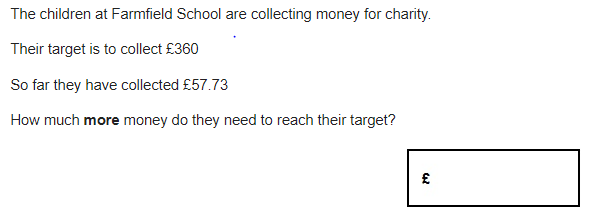 Q2)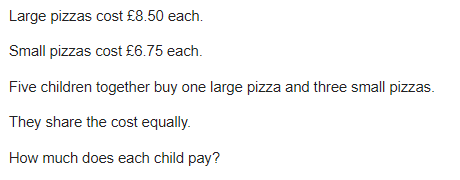 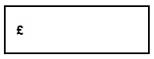 Q3)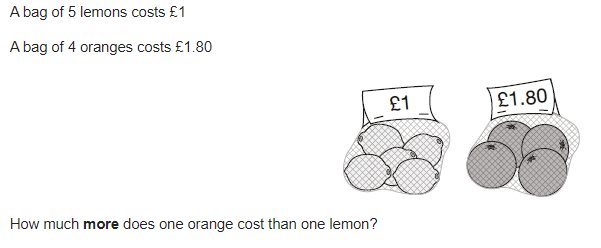 Q4) 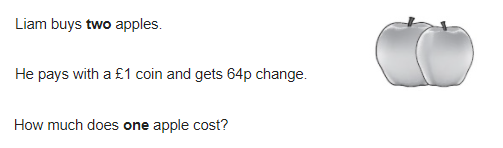 Q5)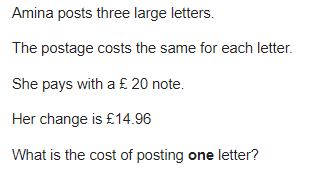 Q6)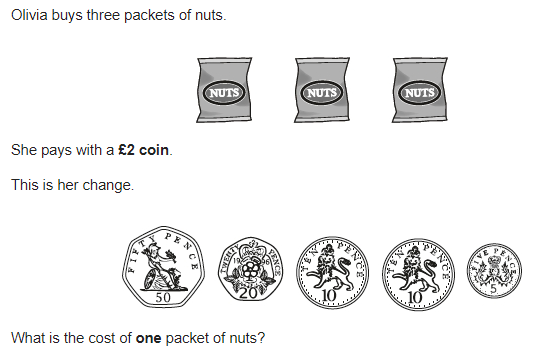 Day 7Recap
Q1)   = ______Q2) 90% of 240 = ______Day 7 – Inverse OperationsQ1)  Write the missing number. 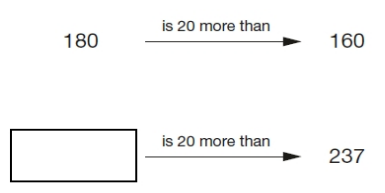 One is done for you.Q2) Sarah had a bag of cherries.She ate 5 cherries, then gave half of what she had left to Liam.Liam ate 5 of his cherries, then gave half of what he had left to Amy.Amy got 2 cherries.How many cherries did Sarah have in her bag at the start?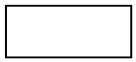 Q3) Liam thinks of a number.He divides it by 9 and then adds 25 to the result.His answer is 36What number did Liam start with?Q4) Josh thinks of a number.He adds 4He multiplies his result by 3Then he takes away 9His final answer is 90What number did Josh start with?
Q5) The numbers in this sequence increase by 14 each time.Write the missing numbers.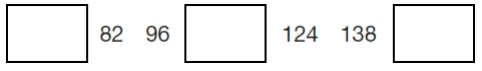 Q6) Write the missing number to make this calculation correct.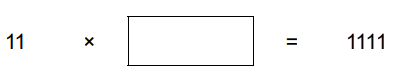 Q7) Lara chooses a number less than 100She divides it by 3 and then subtracts 11She then divides this result by 2Her answer is 10.5What was the number she started with?Day 8 Recap:Q1) 51% of 800Q2) 10 – 6.21Day 8 – Properties of NumberQ1) The numbers in this sequence increase by 3 each time.3,  6,  9,  12 . . .The numbers in this sequence increase by 5 each time.5,  10,  15,  20 . . .Both sequences continue.Write a number greater than 100 which will be in both sequencesQ2) Circle the numbers that are common factors of both 12 and 18
2                     3                     6                     9                     12Q3) Circle the two prime numbers.29                      39                      49                      59                      69Q4) Put these values in order with the smallest first.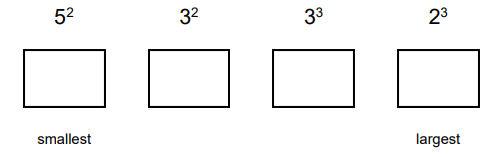 Q5) Write three factors of 30 that are not factors of 15
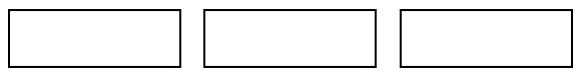 Q6) A number multiplied by itself gives the answer 49 Circle the number. 2           3           4           5           6           7           8           9Q7) Find two square numbers that total 45______ + ______ = 45Q8) Write the two other prime numbers that multiply to make 165______  x  ______  x  5  = 165Day 9RecapQ1) 1206 ÷ 9 = ______Q2)  ______Day 9 – Equivalent Fractions, Decimals and Percentages.Complete the table, simplifying all fractions. One has been done for you.DAY 10 - RecapQ1)  4.3 + 17.84 = ______Q2)  34 x 186 = _____Q3) 45% of 80 = ______Q4)  = ______Q5)  Amina buys some cheese that costs £1.35. Amina pays with a £2 coin.How much change should Amina get?Q6)   ______Q7)   of 45 = ______Q8)  Liam thinks of a number. He divides it by 9 and then adds 25 to the result.His answer is 36What number did Liam start with?Q9) Write down two numbers that are factors of 24 and 18.      _____ & _____Q10)   = _____ %DayObjectiveNumber CorrectComment1Addition and Subtraction/102Multiplication and Division/103Percentages of Amounts/104Addition and Subtraction of Fractions/105Multiplying and Dividing Fractions/106Money/67Inverse Operations/108Properties of Number/89Equivalent Fractions, Decimals and Percentages./2010Recap/10FractionDecimalPercentage0.550%0.435%80%0.086%0.22